Osnovna šola Antona Globočnika Postojna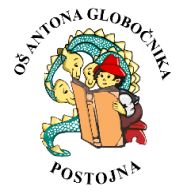 SEMINARSKA NALOGASladkorna bolezen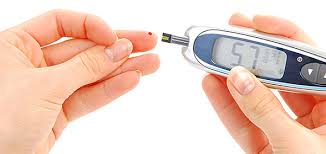 Slika 1. Sladkorna bolezen.Mentorica: Ime in priimek                          		Avtor/ica: Ime in Priimek        Predmet: Biologija 8                                 		Razred/oddelek:                  		  Postojna, ___ december 20201 UVODSladkorna bolezen je v današnjem času vse bolj pogosta. Še posebej sladkorna bolezen tipa 2, ki jo lahko preprečimo z zdravim življenjem. Medtem ko je sladkorna bolezen tipa 1 avtoimuna bolezen, kar pomeni da je ne moremo preprečiti in ne vemo kaj jo je povzročilo. ….2 GLAVNI DEL2.1 KAJ JE SLADKORNA BOLEZEN2.2 VRSTE SLADKORNE BOLEZNI 2.2.1 Sladkorna bolezen tipa 12.2.2 Sladkorna bolezen tipa 2                                          2.2.3 Nosečniška sladkorna bolezen	2.3 VZROKI ZA SLADKORNO BOLEZEN	2.4 POSLEDICE SLADKORNE BOLEZNI	2.5 ZDRAVLJENJE SLADKORNE BOLEZNI3. ZAKLJUČEK	4. VIRI IN LITERATURA